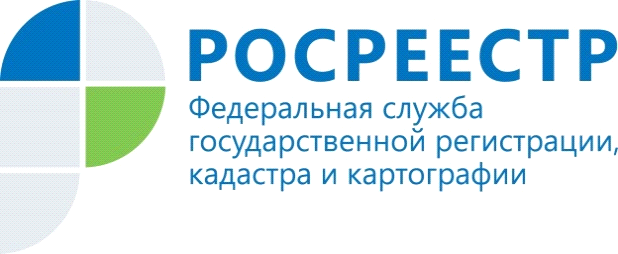 В Республике Алтай продолжается выявление новых земельных участков для строительстваВ рамках национального проекта «Жилье и городская среда» Росреестр запустил проект «Земля для стройки» с целью анализа эффективности использования земель, пригодных для жилищного строительства.В данном проекте участвуют субъекты Российской Федерации, в том числе и Республика Алтай. Для его реализации запущен одноименный сервис «Земля для застройки», который позволяет заинтересованным лицам в режиме онлайн получать информацию о земельных участках, пригодных для жилищного строительства.Управлением Росреестра по Республике Алтай совместно с Правительством Республики Алтай, органами местного самоуправления на постоянной основе ведется работа по выявлению земельных участков и вовлечению их в оборот.На очередном заседании оперативного штаба принято решение о включении в список земельных участков, пригодных для строительства, земельного участка в с. Подгорном Майминского района.Материал подготовлен Управлением Росреестра и филиалом ФГБУ «ФКП Росреестра» по Республике Алтай